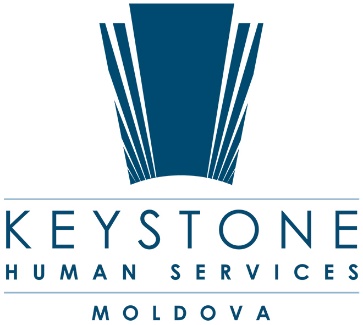 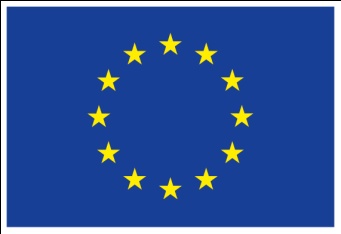 TERMENI DE REFERINŢĂ Servicii consultanță instruiri în advocacy pentru persoane cu dizabilități  Angajator: Keystone MoldovaProiect: „Siguranța și drepturile persoanelor cu dizabilități intelectuale și psihosociale din instituții în perioada pandemiei cu Covid-19” finanțat de Uniunea Europeană   Asociaţia Keystone Human Services International Moldova (în continuare Keystone Moldova) este o organizaţie non profit care susține copiii, tinerii cu dizabilități și familiile acestora, precum și alte persoane aflate în dificultate să depășească situațiile dificile și să ducă o viață activă și plină de sens în comunitățile lor. (informații suplimentare despre organizație pot fi găsite pe pagina web (www.keystonemoldova.md) și Facebook (https://www.facebook.com/keystonemoldova). Scopul organizaţiei este dezvoltarea oportunităţilor persoanelor care necesită servicii din cauza condiţiilor de  sărăcie, abandon, instituţionalizare şi alte condiţii social adverse. Keystone Moldova îşi desfăşoară activitatea pe întreg teritoriul Republicii Moldova din anul 2004. În septembrie 2020, Keystone Moldova a demarat implementarea Proiectului „Siguranța și drepturile persoanelor cu dizabilități intelectuale și psihosociale din instituții în perioada pandemiei cu Covid-19”, finanțat de Uniunea Europeană. Obiectivul general al proiectului este de a asigura dreptul la sănătate a 1700 de persoane cu dizabilități intelectuale și psihosociale din 6 instituții rezidențiale în timpul pandemiei COVID-19, prin creșterea accesului la informații și dotarea cu echipamente de protecție.În cadrul acestui proiect, Keystone Moldova contractează servicii consultanță instruiri în advocacy pentru persoane cu dizabilități SARCINILE INCLUSE ÎN SERVICIILE DE CONSULTANȚĂ:Elaborarea materialelor în limbaj ușor de înțeles în advocacy și drepturile persoanelor cu dizabilități;Livrarea a 6 seminare online  în limbaj ușor de înțeles pentru 30 persoane cu dizabilități intelectuale și psihosociale în advocacy și drepturile persoanelor cu dizabilități  din cele 6 instituții rezidențiale vizate în proiect Volumul estimativ de lucruPentru activitățile planificate pentru perioada Octombrie-Decembrie, 2020, este estimat un volum de 6 zile de lucru. Activitățile vor fi implementate în comun cu  coordonatorul proiectului.
Cerințe de calificare:Studii universitare în științe sociale (sociologie, psihologie, asistenţă socială, științe ale comunicării etc.); Experienţă în domeniul promovării drepturilor persoanelor cu dizabilități, advocacy sau alt domeniu relevant sarcinii;Prezentarea unui portofoliu care să demonstreze livrarea de training-uri la sarcina menționată va constitui un avantaj semnificativ;Bună cunoaștere și utilizare a metodelor interactive de predare în sesiunile de formare și ajustare a conținutului în limbaj ușor de înțeles;Abilităţi de lucru la calculator (obligatoriu Word, Excel, PowerPoint şi Internet); Abilități bune de lucru în echipă.     Perioada de contractare: Octombrie – Decembrie 2020. PROCEDURA DE APLICARE: Persoanele interesate sunt încurajate să trimită: CV-ul, care va conține și datele de contact a 2 persoane de referință și costul pentru o zi de consultanță cu toate taxele incluse. CV-l poate fi expediat până la data de 15 Septembrie 2020  la: khsima@keystonehumanservices.org și info@inclusion.md cu mențiunea „Servicii consultanță Keystone Moldova” cu specificare a sarcinilor pentru care a aplicat in mesaj /email de însoțire a CV-lui.  Doar persoanele selectate vor fi contactate. 